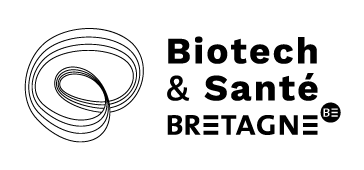 Assemblée GénéraleBiotech Santé BretagneMercredi 2 juin 2021 – 10h / 12hPouvoirJe soussigné(e), ....................................................................................................................................Occupant la fonction de ........................................................................................................................Au sein de l’entité / la structure..............................................................................................................Donne pouvoir à (*) :	……………………………………………........................à défaut à (*) : 	……………………………………….pour prendre part au vote de l’ensemble des résolutions qui seront soumises lors de l’Assemblée Générale qui se tiendra le 2 juin 2021 en distanciel et dont l’ordre du jour est le suivant :Bilan 2020Validation du compte rendu de l'Assemblée Générale du 29 avril 2020,Présentation du rapport d’activités 2020,Présentation des comptes de l’exercice clos au 31/12/2020 et rapports du Commissaire aux Comptes,Vote du quitus moral, du quitus financier et affectation du résultat.Perspectives 2021Présentation du plan d’actions et du budget 2021Composition du Conseil d’administration : nouvelle représentation d’un membreCampagne d’adhésion 2022 : montant des CotisationsAnimationPitchs - Nouveaux adhérents de Biotech Santé BretagneTemps d’échanges / questions	Fait à 		Le ………………………………...		Signature précédée de la mention manuscrite « Bon pour pouvoir »(*)Liste des administrateurs de Biotech Santé Bretagne :   rappel : les salariés de Biotech Santé Bretagne ne peuvent être nommésBoyen Catherine (Station Biologique de Roscoff), Bruzaud Stéphane(UBS/IRDL), Charraudeau Romain (Ifremer), Dure Sébastien (Hoppen), Efstathiou Théo (Nutrinov), Ferrières Vincent (ISCR), Gandon Jean-Marc (Biotrial), Gauvrit Jean-Yves (CHU Rennes), Gourdel Yann (Oligonov), Héry-Arnaud Geneviève (UBO Brest), Jamois Frank (Roullier), Labatut Marie-Luce (Mane), Le Floch Gaétan (UBO/LUBEM), Lozachmeur Stéphane (Seanova), Méhaignerie Alexis (Abyss Ingrédients), Pineau Charles (IRSET/INSERM), Prigent André (Agrimer), Quéré Isabelle (Flavocéan), Senhadji Lofti (LTIS/INSERM), Sergheraert Renaud (BCF Life Sciences), Tanter Caroline (Yslab), Thomé Jean-Luc (B2A Technology), Visvikis Dimitris (LATIM / INSERM), Zal Franck (Hémarina)Merci de bien vouloir retourner votre pouvoir par mail à contact@biotech-sante-bretagne.fr